Naziv i adresa ustanoveProgram obrazovanja za stjecanje mikrokvalifikacije zavarivanje nehrđajućih čelika kutnim spojem REL (111) postupkom  Mjesto, datum OPĆI DIOMODULI I SKUPOVI ISHODA UČENJA VPUP – vođeni proces učenja i poučavanja     UTR – učenje temeljeno na radu SAP– samostalne aktivnosti polaznikaRAZRADA MODULA I SKUPOVA ISHODA UČENJABroj i datum mišljenja na program  (popunjava Agencija):OPĆE INFORMACIJE O PROGRAMU OBRAZOVANJA ZA STJECANJE MIKROKVALIFIKACIJEOPĆE INFORMACIJE O PROGRAMU OBRAZOVANJA ZA STJECANJE MIKROKVALIFIKACIJEOPĆE INFORMACIJE O PROGRAMU OBRAZOVANJA ZA STJECANJE MIKROKVALIFIKACIJEOPĆE INFORMACIJE O PROGRAMU OBRAZOVANJA ZA STJECANJE MIKROKVALIFIKACIJESektor Obrazovni sektorStrojarstvo, brodogradnja i metalurgijaStrojarstvo, brodogradnja i metalurgijaStrojarstvo, brodogradnja i metalurgijaNaziv programaProgram obrazovanja za stjecanje mikrokvalifikacije zavarivanje nehrđajućih čelika kutnim spojem REL (111) postupkom Program obrazovanja za stjecanje mikrokvalifikacije zavarivanje nehrđajućih čelika kutnim spojem REL (111) postupkom Program obrazovanja za stjecanje mikrokvalifikacije zavarivanje nehrđajućih čelika kutnim spojem REL (111) postupkom Vrsta programaosposobljavanjeosposobljavanjeosposobljavanjePredlagateljNaziv ustanovePredlagateljAdresaRazina  kvalifikacije/skupa/ova ishoda učenja prema HKO-uSIU 1: Zdravlje i sigurnost pri zavarivanju (razina 3 HKO)SIU 2:  Zavarivanje nehrđajućih čelika kutnim spojem REL (111) postupkom (razina 2 HKO)SIU 1: Zdravlje i sigurnost pri zavarivanju (razina 3 HKO)SIU 2:  Zavarivanje nehrđajućih čelika kutnim spojem REL (111) postupkom (razina 2 HKO)SIU 1: Zdravlje i sigurnost pri zavarivanju (razina 3 HKO)SIU 2:  Zavarivanje nehrđajućih čelika kutnim spojem REL (111) postupkom (razina 2 HKO)Obujam  u bodovima (CSVET)11 CSVETSIU 1: Zdravlje i sigurnost pri zavarivanju (1 CSVET)SIU 2: Zavarivanje nehrđajućih čelika kutnim spojem REL (111) postupkom (10 CSVET)11 CSVETSIU 1: Zdravlje i sigurnost pri zavarivanju (1 CSVET)SIU 2: Zavarivanje nehrđajućih čelika kutnim spojem REL (111) postupkom (10 CSVET)11 CSVETSIU 1: Zdravlje i sigurnost pri zavarivanju (1 CSVET)SIU 2: Zavarivanje nehrđajućih čelika kutnim spojem REL (111) postupkom (10 CSVET)Dokumenti na temelju kojih je izrađen program obrazovanja za stjecanje kvalifikacija/skupova ishoda učenja (mikrokvalifikacija) Dokumenti na temelju kojih je izrađen program obrazovanja za stjecanje kvalifikacija/skupova ishoda učenja (mikrokvalifikacija) Dokumenti na temelju kojih je izrađen program obrazovanja za stjecanje kvalifikacija/skupova ishoda učenja (mikrokvalifikacija) Dokumenti na temelju kojih je izrađen program obrazovanja za stjecanje kvalifikacija/skupova ishoda učenja (mikrokvalifikacija) Popis standarda zanimanja/skupova kompetencija i datum/i njegove/njihove valjanosti u Registru HKO-aPopis standarda kvalifikacija i datum/i njegove/njihove valjanosti u Registaru HKO-aPopis standarda kvalifikacija i datum/i njegove/njihove valjanosti u Registaru HKO-aSektorski kurikulumSZ Zavarivač/zavarivačica7.72.721.7212 Zavarivači/zavarivačice i srodna zanimanja https://hko.srce.hr/registar/standard-zanimanja/detalji/250  SKOMP 1:Primjena rada na siguran način, zaštite i održavanja zdravlja te zaštite okolišahttps://hko.srce.hr/registar/skup-kompetencija/detalji/2113 SKOMP2:Pripremanje radnog mjesta za proizvodni proceshttps://hko.srce.hr/registar/skup-kompetencija/detalji/2109 SKOMP 3:Zavarivanje elektrolučnim postupkom kutnog i sučeljnog spoja te cijevi od odabranog materijala odgovarajućom tehnologijom i tehnikom zavarivanjahttps://hko.srce.hr/registar/skup-kompetencija/detalji/211031.12.2027.SK Zavarivač/zavarivačicahttps://hko.srce.hr/registar/standard-kvalifikacije/detalji/79 SIU 1:Zdravlje i sigurnost pri zavarivanjuhttps://hko.srce.hr/registar/skup-ishoda-ucenja/detalji/2329  SIU 2: Zavarivanje nehrđajućih čelika kutnim spojem REL (111) postupkomhttps://hko.srce.hr/registar/skup-ishoda-ucenja/detalji/235031.12.2027.SK Zavarivač/zavarivačicahttps://hko.srce.hr/registar/standard-kvalifikacije/detalji/79 SIU 1:Zdravlje i sigurnost pri zavarivanjuhttps://hko.srce.hr/registar/skup-ishoda-ucenja/detalji/2329  SIU 2: Zavarivanje nehrđajućih čelika kutnim spojem REL (111) postupkomhttps://hko.srce.hr/registar/skup-ishoda-ucenja/detalji/235031.12.2027.Uvjeti za upis u program- Posjedovanje prethodne kvalifikacije na razini 1 HKO – kvalifikacija stečena završetkom osnovnoškolskog obrazovanja- Najmanje 18 godina života- Liječničko uvjerenje medicine rada o zdravstvenoj sposobnosti za poslove zavarivača- Posjedovanje prethodne kvalifikacije na razini 1 HKO – kvalifikacija stečena završetkom osnovnoškolskog obrazovanja- Najmanje 18 godina života- Liječničko uvjerenje medicine rada o zdravstvenoj sposobnosti za poslove zavarivača- Posjedovanje prethodne kvalifikacije na razini 1 HKO – kvalifikacija stečena završetkom osnovnoškolskog obrazovanja- Najmanje 18 godina života- Liječničko uvjerenje medicine rada o zdravstvenoj sposobnosti za poslove zavarivačaUvjeti stjecanja programa  (završetka programa)- Stečenih 11 CSVET bodova- Uspješna završna provjera stečenih znanja i vještina provodi se:1. pisanim provjerom znanja kvizom višestrukog izbora s 15 pitanja / 9 točnih odgovora za prolaz.2. Provjerom vještina i ponašanja na definiranom uzorku u tablici Sumativna procjena  (završni ispit)  ovog programa. Ocjena uratka vrši se temeljem kriterija ocjenjivanja iz iste tablice te  zapažanja polaznikovih radnji i njegovog ponašanja u radnom okruženju. Elementi koji su sastavni dio završne provjere stečenih znanja i vještina su:- Razumijevanje i utvrđivanje sigurnosnih zahtjeva za elektrolučno zavarivanje.- Ispravna priprema okoline za zavarivanje.- Identificiranje i osiguravanje ispravne funkcije i postavki parametara na opremi za zavarivanje.- Postupanje s osnovnim i potrošnim materijalom- Postavljenje radnog komada u položaj zavarivanja, priprema zavarivanja i predgrijavanje gdje je potrebno.- Kompetentno izvođenje  zadatka  REL (111) postupkom zavarivanja - Izvođenje zavarenih spojeva, u skladu s važećom Specifikacijom postupka zavarivanja (WPS).- Vizualni pregled završenog zavara prema standardom (HRN EN ISO 15614-1:2017/A1:2019) utvrđenim kriterijima- Kompletiranje sve potrebne dokumentacije.- Prikladno zbrinjavanje otpadnog materijala.- Dodatni čimbenici koje treba uzeti u obzir pri zavarivanju na otvorenom, ako je primjenjivo.O završnoj provjeri vodi se zapisnik i provodi ju tročlano povjerenstvo.Svakom polazniku nakon uspješno završene završne provjere izdaje se Uvjerenje o osposobljavanju za stjecanje mikrokvalifikacije zavarivanje nehrđajućih čelika kutnim spojem REL (111). postupkom - Stečenih 11 CSVET bodova- Uspješna završna provjera stečenih znanja i vještina provodi se:1. pisanim provjerom znanja kvizom višestrukog izbora s 15 pitanja / 9 točnih odgovora za prolaz.2. Provjerom vještina i ponašanja na definiranom uzorku u tablici Sumativna procjena  (završni ispit)  ovog programa. Ocjena uratka vrši se temeljem kriterija ocjenjivanja iz iste tablice te  zapažanja polaznikovih radnji i njegovog ponašanja u radnom okruženju. Elementi koji su sastavni dio završne provjere stečenih znanja i vještina su:- Razumijevanje i utvrđivanje sigurnosnih zahtjeva za elektrolučno zavarivanje.- Ispravna priprema okoline za zavarivanje.- Identificiranje i osiguravanje ispravne funkcije i postavki parametara na opremi za zavarivanje.- Postupanje s osnovnim i potrošnim materijalom- Postavljenje radnog komada u položaj zavarivanja, priprema zavarivanja i predgrijavanje gdje je potrebno.- Kompetentno izvođenje  zadatka  REL (111) postupkom zavarivanja - Izvođenje zavarenih spojeva, u skladu s važećom Specifikacijom postupka zavarivanja (WPS).- Vizualni pregled završenog zavara prema standardom (HRN EN ISO 15614-1:2017/A1:2019) utvrđenim kriterijima- Kompletiranje sve potrebne dokumentacije.- Prikladno zbrinjavanje otpadnog materijala.- Dodatni čimbenici koje treba uzeti u obzir pri zavarivanju na otvorenom, ako je primjenjivo.O završnoj provjeri vodi se zapisnik i provodi ju tročlano povjerenstvo.Svakom polazniku nakon uspješno završene završne provjere izdaje se Uvjerenje o osposobljavanju za stjecanje mikrokvalifikacije zavarivanje nehrđajućih čelika kutnim spojem REL (111). postupkom - Stečenih 11 CSVET bodova- Uspješna završna provjera stečenih znanja i vještina provodi se:1. pisanim provjerom znanja kvizom višestrukog izbora s 15 pitanja / 9 točnih odgovora za prolaz.2. Provjerom vještina i ponašanja na definiranom uzorku u tablici Sumativna procjena  (završni ispit)  ovog programa. Ocjena uratka vrši se temeljem kriterija ocjenjivanja iz iste tablice te  zapažanja polaznikovih radnji i njegovog ponašanja u radnom okruženju. Elementi koji su sastavni dio završne provjere stečenih znanja i vještina su:- Razumijevanje i utvrđivanje sigurnosnih zahtjeva za elektrolučno zavarivanje.- Ispravna priprema okoline za zavarivanje.- Identificiranje i osiguravanje ispravne funkcije i postavki parametara na opremi za zavarivanje.- Postupanje s osnovnim i potrošnim materijalom- Postavljenje radnog komada u položaj zavarivanja, priprema zavarivanja i predgrijavanje gdje je potrebno.- Kompetentno izvođenje  zadatka  REL (111) postupkom zavarivanja - Izvođenje zavarenih spojeva, u skladu s važećom Specifikacijom postupka zavarivanja (WPS).- Vizualni pregled završenog zavara prema standardom (HRN EN ISO 15614-1:2017/A1:2019) utvrđenim kriterijima- Kompletiranje sve potrebne dokumentacije.- Prikladno zbrinjavanje otpadnog materijala.- Dodatni čimbenici koje treba uzeti u obzir pri zavarivanju na otvorenom, ako je primjenjivo.O završnoj provjeri vodi se zapisnik i provodi ju tročlano povjerenstvo.Svakom polazniku nakon uspješno završene završne provjere izdaje se Uvjerenje o osposobljavanju za stjecanje mikrokvalifikacije zavarivanje nehrđajućih čelika kutnim spojem REL (111). postupkom Trajanje i načini izvođenja nastaveProgram obrazovanja za stjecanje mikrokvalifikacije zavarivanje nehrđajućih čelika kutnim spojem REL postupkom (111) provodi se redovitom nastavom u trajanju od 275 sati, uz mogućnost izvođenja teorijskog dijela programa na daljinu u stvarnom vremenu.Ishodi učenja ostvaruju se dijelom vođenim procesom učenja i poučavanja u trajanju od 30 sati, dijelom učenjem temeljenom na radu u trajanju od 200 sati, a dijelom samostalnim aktivnostima polaznika u trajanju od 45 sati.Učenje temeljeno na radu obuhvaća 50% rada na simulatoru za zavarivanje (100 sati) i 50% rada u stvarnim uvjetima na opremi za zavarivanje (100 sati). Program obrazovanja za stjecanje mikrokvalifikacije zavarivanje nehrđajućih čelika kutnim spojem REL postupkom (111) provodi se redovitom nastavom u trajanju od 275 sati, uz mogućnost izvođenja teorijskog dijela programa na daljinu u stvarnom vremenu.Ishodi učenja ostvaruju se dijelom vođenim procesom učenja i poučavanja u trajanju od 30 sati, dijelom učenjem temeljenom na radu u trajanju od 200 sati, a dijelom samostalnim aktivnostima polaznika u trajanju od 45 sati.Učenje temeljeno na radu obuhvaća 50% rada na simulatoru za zavarivanje (100 sati) i 50% rada u stvarnim uvjetima na opremi za zavarivanje (100 sati). Program obrazovanja za stjecanje mikrokvalifikacije zavarivanje nehrđajućih čelika kutnim spojem REL postupkom (111) provodi se redovitom nastavom u trajanju od 275 sati, uz mogućnost izvođenja teorijskog dijela programa na daljinu u stvarnom vremenu.Ishodi učenja ostvaruju se dijelom vođenim procesom učenja i poučavanja u trajanju od 30 sati, dijelom učenjem temeljenom na radu u trajanju od 200 sati, a dijelom samostalnim aktivnostima polaznika u trajanju od 45 sati.Učenje temeljeno na radu obuhvaća 50% rada na simulatoru za zavarivanje (100 sati) i 50% rada u stvarnim uvjetima na opremi za zavarivanje (100 sati). Horizontalna prohodnost Horizontalna prohodnost omogućena je stjecanjem mikrokvalifikacija elektrolučnim zavarivanjem kutnih spojeva ostalim postupcima – MIG (131), MAG (135), PPŽ (136), TIG (141) i sve vrste osnovnih materijala (čelici, nehrđajući čelci, obojeni metali i njihove legure).Horizontalna prohodnost može se ostvarivati i prema ostalim zanimanjima iz strojogradnje, kao što su: bravar, cjevar, monter metalnih konstrukcija itd.Horizontalna prohodnost omogućena je stjecanjem mikrokvalifikacija elektrolučnim zavarivanjem kutnih spojeva ostalim postupcima – MIG (131), MAG (135), PPŽ (136), TIG (141) i sve vrste osnovnih materijala (čelici, nehrđajući čelci, obojeni metali i njihove legure).Horizontalna prohodnost može se ostvarivati i prema ostalim zanimanjima iz strojogradnje, kao što su: bravar, cjevar, monter metalnih konstrukcija itd.Horizontalna prohodnost omogućena je stjecanjem mikrokvalifikacija elektrolučnim zavarivanjem kutnih spojeva ostalim postupcima – MIG (131), MAG (135), PPŽ (136), TIG (141) i sve vrste osnovnih materijala (čelici, nehrđajući čelci, obojeni metali i njihove legure).Horizontalna prohodnost može se ostvarivati i prema ostalim zanimanjima iz strojogradnje, kao što su: bravar, cjevar, monter metalnih konstrukcija itd.Vertikalna prohodnostVertikalna prohodnost omogućena je stjecanjem mikrokvalifikacije zavarivanje nehrđajućih čelika sučeljenim spojem REL postupkom (111), te nakon 3 godine staža polaganjem međunarodne kvalifikacije Međunarodni zavarivač kutnih spojeva IWFW (International Fillet Welder).Vertikalna prohodnost omogućena je stjecanjem mikrokvalifikacije zavarivanje nehrđajućih čelika sučeljenim spojem REL postupkom (111), te nakon 3 godine staža polaganjem međunarodne kvalifikacije Međunarodni zavarivač kutnih spojeva IWFW (International Fillet Welder).Vertikalna prohodnost omogućena je stjecanjem mikrokvalifikacije zavarivanje nehrđajućih čelika sučeljenim spojem REL postupkom (111), te nakon 3 godine staža polaganjem međunarodne kvalifikacije Međunarodni zavarivač kutnih spojeva IWFW (International Fillet Welder).Materijalni uvjeti i okruženje za učenje koji su potrebni za izvedbu programahttps://hko.srce.hr/registar/skup-ishoda-ucenja/detalji/2329 https://hko.srce.hr/registar/skup-ishoda-ucenja/detalji/2350https://hko.srce.hr/registar/skup-ishoda-ucenja/detalji/2329 https://hko.srce.hr/registar/skup-ishoda-ucenja/detalji/2350https://hko.srce.hr/registar/skup-ishoda-ucenja/detalji/2329 https://hko.srce.hr/registar/skup-ishoda-ucenja/detalji/2350Kompetencije koje se programom stječu Kompetencije koje se programom stječu Kompetencije koje se programom stječu Kompetencije koje se programom stječu 1. Koristiti zaštitnu opremu i sredstva na ispravan način2. Primijeniti propise za zaštitu na radu, zaštitu od požara i zaštitu okoliša3. Pripremiti, rasporediti i provjeriti opremu za zavarivanje4. Pripremiti, provjeriti i zaštititi materijale i radno područje pripremljeno za zavarivanje5. Postaviti radni komad u propisani položaj za zavarivanje REL postupkom (111)6. Podesiti parametre zavarivanja REL postupkom (111) prema SPZ (WPS)7. Pripremiti rubove osnovnog materijala za postupak zavarivanja REL postupkom (111)8. Kontrolirati predgrijavanje i održavati temperaturu tijekom postupka zavarivanja9. Zavariti nehrđajući čelik kutnim spojem REL postupkom (111) prema SPZ (WPS)10. Zavarivati REL postupkom u svim položajima zavarivanja i primijeniti odgovarajuće tehnike zavarivanja11. Provesti vizualni pregled i kontrolu dimenzija zavarenih spojeva12. Provjeriti i pripremiti gotovi zavareni spoj za kontrolu i izvješće u sustavu kontrole proizvodnje13. Očistiti zavareni spoj REL postupkom (111), osnovni materijal i radno mjesto1. Koristiti zaštitnu opremu i sredstva na ispravan način2. Primijeniti propise za zaštitu na radu, zaštitu od požara i zaštitu okoliša3. Pripremiti, rasporediti i provjeriti opremu za zavarivanje4. Pripremiti, provjeriti i zaštititi materijale i radno područje pripremljeno za zavarivanje5. Postaviti radni komad u propisani položaj za zavarivanje REL postupkom (111)6. Podesiti parametre zavarivanja REL postupkom (111) prema SPZ (WPS)7. Pripremiti rubove osnovnog materijala za postupak zavarivanja REL postupkom (111)8. Kontrolirati predgrijavanje i održavati temperaturu tijekom postupka zavarivanja9. Zavariti nehrđajući čelik kutnim spojem REL postupkom (111) prema SPZ (WPS)10. Zavarivati REL postupkom u svim položajima zavarivanja i primijeniti odgovarajuće tehnike zavarivanja11. Provesti vizualni pregled i kontrolu dimenzija zavarenih spojeva12. Provjeriti i pripremiti gotovi zavareni spoj za kontrolu i izvješće u sustavu kontrole proizvodnje13. Očistiti zavareni spoj REL postupkom (111), osnovni materijal i radno mjesto1. Koristiti zaštitnu opremu i sredstva na ispravan način2. Primijeniti propise za zaštitu na radu, zaštitu od požara i zaštitu okoliša3. Pripremiti, rasporediti i provjeriti opremu za zavarivanje4. Pripremiti, provjeriti i zaštititi materijale i radno područje pripremljeno za zavarivanje5. Postaviti radni komad u propisani položaj za zavarivanje REL postupkom (111)6. Podesiti parametre zavarivanja REL postupkom (111) prema SPZ (WPS)7. Pripremiti rubove osnovnog materijala za postupak zavarivanja REL postupkom (111)8. Kontrolirati predgrijavanje i održavati temperaturu tijekom postupka zavarivanja9. Zavariti nehrđajući čelik kutnim spojem REL postupkom (111) prema SPZ (WPS)10. Zavarivati REL postupkom u svim položajima zavarivanja i primijeniti odgovarajuće tehnike zavarivanja11. Provesti vizualni pregled i kontrolu dimenzija zavarenih spojeva12. Provjeriti i pripremiti gotovi zavareni spoj za kontrolu i izvješće u sustavu kontrole proizvodnje13. Očistiti zavareni spoj REL postupkom (111), osnovni materijal i radno mjesto1. Koristiti zaštitnu opremu i sredstva na ispravan način2. Primijeniti propise za zaštitu na radu, zaštitu od požara i zaštitu okoliša3. Pripremiti, rasporediti i provjeriti opremu za zavarivanje4. Pripremiti, provjeriti i zaštititi materijale i radno područje pripremljeno za zavarivanje5. Postaviti radni komad u propisani položaj za zavarivanje REL postupkom (111)6. Podesiti parametre zavarivanja REL postupkom (111) prema SPZ (WPS)7. Pripremiti rubove osnovnog materijala za postupak zavarivanja REL postupkom (111)8. Kontrolirati predgrijavanje i održavati temperaturu tijekom postupka zavarivanja9. Zavariti nehrđajući čelik kutnim spojem REL postupkom (111) prema SPZ (WPS)10. Zavarivati REL postupkom u svim položajima zavarivanja i primijeniti odgovarajuće tehnike zavarivanja11. Provesti vizualni pregled i kontrolu dimenzija zavarenih spojeva12. Provjeriti i pripremiti gotovi zavareni spoj za kontrolu i izvješće u sustavu kontrole proizvodnje13. Očistiti zavareni spoj REL postupkom (111), osnovni materijal i radno mjestoPreporučeni načini praćenja kvalitete i uspješnosti izvedbe programa Osiguravanje kvalitete i praćenje uspješnosti izvedbe programa provodi se kroz evaluacijske postupke za vrednovanje i praćenje kvalitete izvedbe programa:- Postupke za vrednovanje rada nastavnika i trenera- Postupke za praćenje postupka ocjenjivanja te njihove usklađenosti s očekivanim ishodima učenja- Postupke za vrednovanje dostupnih resursa za nastavni procces: prostorni, ljudski i materijalni- Postupke za praćenje uspjeha polaznikaNa temelju navedenih postupaka definiraju se postupci za praćenje unapređenja kvalitete izvedbe  programa:- Akcijski plan poezan s rezultatima evaluacijskih upitnika- Postupci za praćenje realizacije Akcijskog plana,- Način informiranja o programu - polaznika, poslodavaca i ostalih zainteresiranih.Osiguravanje kvalitete i praćenje uspješnosti izvedbe programa provodi se kroz evaluacijske postupke za vrednovanje i praćenje kvalitete izvedbe programa:- Postupke za vrednovanje rada nastavnika i trenera- Postupke za praćenje postupka ocjenjivanja te njihove usklađenosti s očekivanim ishodima učenja- Postupke za vrednovanje dostupnih resursa za nastavni procces: prostorni, ljudski i materijalni- Postupke za praćenje uspjeha polaznikaNa temelju navedenih postupaka definiraju se postupci za praćenje unapređenja kvalitete izvedbe  programa:- Akcijski plan poezan s rezultatima evaluacijskih upitnika- Postupci za praćenje realizacije Akcijskog plana,- Način informiranja o programu - polaznika, poslodavaca i ostalih zainteresiranih.Osiguravanje kvalitete i praćenje uspješnosti izvedbe programa provodi se kroz evaluacijske postupke za vrednovanje i praćenje kvalitete izvedbe programa:- Postupke za vrednovanje rada nastavnika i trenera- Postupke za praćenje postupka ocjenjivanja te njihove usklađenosti s očekivanim ishodima učenja- Postupke za vrednovanje dostupnih resursa za nastavni procces: prostorni, ljudski i materijalni- Postupke za praćenje uspjeha polaznikaNa temelju navedenih postupaka definiraju se postupci za praćenje unapređenja kvalitete izvedbe  programa:- Akcijski plan poezan s rezultatima evaluacijskih upitnika- Postupci za praćenje realizacije Akcijskog plana,- Način informiranja o programu - polaznika, poslodavaca i ostalih zainteresiranih.Datum revizije programa31.12.2027.31.12.2027.31.12.2027.Redni brojNAZIV MODULAPOPIS SKUPOVA ISHODA UČENJARazinaObujam CSVETBroj satiBroj satiBroj satiBroj satiRedni brojNAZIV MODULAPOPIS SKUPOVA ISHODA UČENJARazinaObujam CSVETVPUPUTRSAPUKUPNO1.Zavarivanje nehrđajućih čelika kutnim spojem REL (111) postupkomZdravlje i sigurnost pri zavarivanju3151010251.Zavarivanje nehrđajućih čelika kutnim spojem REL (111) postupkomZavarivanje nehrđajućih čelika kutnim spojem REL (111) postupkom2102519035250                                                                                        Ukupno:                                                                                         Ukupno:                                                                                         Ukupno:                                                                                         Ukupno: 113020045275NAZIV MODULAZavarivanje nehrđajućih čelika kutnim spojem REL (111) postupkomZavarivanje nehrđajućih čelika kutnim spojem REL (111) postupkomZavarivanje nehrđajućih čelika kutnim spojem REL (111) postupkomŠifra modulaKvalifikacije nastavnika koji sudjeluju u realizaciji modulahttps://hko.srce.hr/registar/skup-ishoda-ucenja/detalji/2329  https://hko.srce.hr/registar/skup-ishoda-ucenja/detalji/2350https://hko.srce.hr/registar/skup-ishoda-ucenja/detalji/2329  https://hko.srce.hr/registar/skup-ishoda-ucenja/detalji/2350https://hko.srce.hr/registar/skup-ishoda-ucenja/detalji/2329  https://hko.srce.hr/registar/skup-ishoda-ucenja/detalji/2350Obujam modula (CSVET)111111Načini stjecanja ishoda učenja (od – do, postotak)Vođeni proces učenja i poučavanjaOblici učenja temeljenog na raduSamostalne aktivnosti polaznikaNačini stjecanja ishoda učenja (od – do, postotak)30 (11%)200 (73%)45 (16%)Status modula(obvezni/izborni)obvezniobvezniobvezniCilj (opis) modula Cilj modula je stjecanje kompetencija (znanja, vještina i ponašanja) polaznika potrebnih za zavarivanje nehrđajućih čelika kutnim spojem REL (111) postupkom na siguran način.Svrha je obavijestiti polaznike o svim činjenicama i okolnostima koje utječu ili bi mogle utjecati na njegovu sigurnost i zdravlje i osposobiti ih za praktičnu primjenu mjera zaštite na radu koje su dužni primjenjivati tijekom rada, u skladu s procjenom rizika.  Stjecanje kompetencija (znanja, vještina i ponašanja) za dosljednu primjenu propisanih tehnologija i tehnika zavarivanja te zahtjeva kvalitete u cjelokupnom procesu zavarivanja od pripreme, zavarivanja do ocjene kvalitete zavarenog spoja.Cilj modula je stjecanje kompetencija (znanja, vještina i ponašanja) polaznika potrebnih za zavarivanje nehrđajućih čelika kutnim spojem REL (111) postupkom na siguran način.Svrha je obavijestiti polaznike o svim činjenicama i okolnostima koje utječu ili bi mogle utjecati na njegovu sigurnost i zdravlje i osposobiti ih za praktičnu primjenu mjera zaštite na radu koje su dužni primjenjivati tijekom rada, u skladu s procjenom rizika.  Stjecanje kompetencija (znanja, vještina i ponašanja) za dosljednu primjenu propisanih tehnologija i tehnika zavarivanja te zahtjeva kvalitete u cjelokupnom procesu zavarivanja od pripreme, zavarivanja do ocjene kvalitete zavarenog spoja.Cilj modula je stjecanje kompetencija (znanja, vještina i ponašanja) polaznika potrebnih za zavarivanje nehrđajućih čelika kutnim spojem REL (111) postupkom na siguran način.Svrha je obavijestiti polaznike o svim činjenicama i okolnostima koje utječu ili bi mogle utjecati na njegovu sigurnost i zdravlje i osposobiti ih za praktičnu primjenu mjera zaštite na radu koje su dužni primjenjivati tijekom rada, u skladu s procjenom rizika.  Stjecanje kompetencija (znanja, vještina i ponašanja) za dosljednu primjenu propisanih tehnologija i tehnika zavarivanja te zahtjeva kvalitete u cjelokupnom procesu zavarivanja od pripreme, zavarivanja do ocjene kvalitete zavarenog spoja.Ključni pojmovizavarivanje, čimbenici opasnosti, opće mjere zaštite, osobna zaštitna sredstva, preventivna zaštitna sredstvaREL (111) postupak zavarivanja, zavareni spoj, tehnologija zavarivanja, tehnike zavarivanja, kvaliteta u zavarivanjuzavarivanje, čimbenici opasnosti, opće mjere zaštite, osobna zaštitna sredstva, preventivna zaštitna sredstvaREL (111) postupak zavarivanja, zavareni spoj, tehnologija zavarivanja, tehnike zavarivanja, kvaliteta u zavarivanjuzavarivanje, čimbenici opasnosti, opće mjere zaštite, osobna zaštitna sredstva, preventivna zaštitna sredstvaREL (111) postupak zavarivanja, zavareni spoj, tehnologija zavarivanja, tehnike zavarivanja, kvaliteta u zavarivanjuOblici učenja temeljenog na raduUčenje temeljeno na radu integrirano je u program obrazovanja kroz praktikum i  radionice uz uporabu simulacija i stvarnih praktičnih zadataka u proizvodnom sektoru što je uvjetovano materijalnim i prostornim uvjetima za izvođenje vježbi i/ili praktične nastave.Učenje temeljeno na radu provodi se kroz dva oblika:1. Na simulatoru zavarivanja (VWTS – virtualnom trening sustavu zavarivanja) – maksimalno 50%- trening tehnike zavarivanja REL (111) postupkom vođen virtualnim trenerom. Vježbaju se brzina zavarivanja, održavanje duljine luka i kut nagiba elektrode.- zavarivanje u uvjetima simulacije bez pomoći virtualnog trenera..2. Zavarivanjem u stvarnim uvjetima – minimalno 50%Zavaruju se čelični materijali u stvarnim radioničkim uvjetima.Za oba oblika učenja temeljenog na radu osnovni dokument za propisivanje tehnologije i tehnike rada je Specifikacija postupka zavarivanja koju izrađuje nastavnik i/ili strukovni učitelj (trener) za sučeljene zavarene spojeve definirane u tablici koja je sastavni dio ovog programa (Vježbe 1. dio i Vježbe 2. dio).Rad na radnome mjestu dio je programa strukovnog obrazovanja i osposobljavanja koji vodi do mikro kvalifikacije.Učenje temeljeno na radu integrirano je u program obrazovanja kroz praktikum i  radionice uz uporabu simulacija i stvarnih praktičnih zadataka u proizvodnom sektoru što je uvjetovano materijalnim i prostornim uvjetima za izvođenje vježbi i/ili praktične nastave.Učenje temeljeno na radu provodi se kroz dva oblika:1. Na simulatoru zavarivanja (VWTS – virtualnom trening sustavu zavarivanja) – maksimalno 50%- trening tehnike zavarivanja REL (111) postupkom vođen virtualnim trenerom. Vježbaju se brzina zavarivanja, održavanje duljine luka i kut nagiba elektrode.- zavarivanje u uvjetima simulacije bez pomoći virtualnog trenera..2. Zavarivanjem u stvarnim uvjetima – minimalno 50%Zavaruju se čelični materijali u stvarnim radioničkim uvjetima.Za oba oblika učenja temeljenog na radu osnovni dokument za propisivanje tehnologije i tehnike rada je Specifikacija postupka zavarivanja koju izrađuje nastavnik i/ili strukovni učitelj (trener) za sučeljene zavarene spojeve definirane u tablici koja je sastavni dio ovog programa (Vježbe 1. dio i Vježbe 2. dio).Rad na radnome mjestu dio je programa strukovnog obrazovanja i osposobljavanja koji vodi do mikro kvalifikacije.Učenje temeljeno na radu integrirano je u program obrazovanja kroz praktikum i  radionice uz uporabu simulacija i stvarnih praktičnih zadataka u proizvodnom sektoru što je uvjetovano materijalnim i prostornim uvjetima za izvođenje vježbi i/ili praktične nastave.Učenje temeljeno na radu provodi se kroz dva oblika:1. Na simulatoru zavarivanja (VWTS – virtualnom trening sustavu zavarivanja) – maksimalno 50%- trening tehnike zavarivanja REL (111) postupkom vođen virtualnim trenerom. Vježbaju se brzina zavarivanja, održavanje duljine luka i kut nagiba elektrode.- zavarivanje u uvjetima simulacije bez pomoći virtualnog trenera..2. Zavarivanjem u stvarnim uvjetima – minimalno 50%Zavaruju se čelični materijali u stvarnim radioničkim uvjetima.Za oba oblika učenja temeljenog na radu osnovni dokument za propisivanje tehnologije i tehnike rada je Specifikacija postupka zavarivanja koju izrađuje nastavnik i/ili strukovni učitelj (trener) za sučeljene zavarene spojeve definirane u tablici koja je sastavni dio ovog programa (Vježbe 1. dio i Vježbe 2. dio).Rad na radnome mjestu dio je programa strukovnog obrazovanja i osposobljavanja koji vodi do mikro kvalifikacije.Literatura i specifična nastavna sredstva potrebna za realizaciju modula1. I. Garašić „Opasnosti i zaštita na radu pri zavarivanju, ppt FSB Zagreb, 2. N. Čehajić „Zavarivački proces, rizici i suvremena zaštita zavarivača“, Sigurnost 56 (4)3. A. Babić: „Osnove tehničkih materijala“: udžbenik za srednje trogodišnje škole, Školska knjiga, Zagreb, 2007..4. Z. Lukačević: „Zavarivanje“, Sl. Brod; Strojarski fakultet – Grafik color, 1998.5. S. Kralj, Z. Kožuh, Š. Andrić: „Priručnik  Zavarivački i srodni postupci“, Zagreb, HDTZ-FSB, 20156. S. Kralj, B. Radošević, Z. Kožuh, I. Garašić: Strojevi i oprema za zavarivanje: Podloge, FSB, 2013.7. HRN EN ISO 9692-1:2004. - Zavarivanje i srodni postupci - Preporuke za pripremu spoja-1. dio: Ručno elektrolučno zavarivanje, MIG/MAG zavarivanje, plinsko zavarivanje, TIG zavarivanje I zavarivanje elektronskim snopom8. I. Juraga: Pogreške u zavarenim spojevima, Hrvatsko društvo za tehniku zavarivanja, Zagreb, 20159. VR/ AR/ MR/ XR simulator zavarivabja1. I. Garašić „Opasnosti i zaštita na radu pri zavarivanju, ppt FSB Zagreb, 2. N. Čehajić „Zavarivački proces, rizici i suvremena zaštita zavarivača“, Sigurnost 56 (4)3. A. Babić: „Osnove tehničkih materijala“: udžbenik za srednje trogodišnje škole, Školska knjiga, Zagreb, 2007..4. Z. Lukačević: „Zavarivanje“, Sl. Brod; Strojarski fakultet – Grafik color, 1998.5. S. Kralj, Z. Kožuh, Š. Andrić: „Priručnik  Zavarivački i srodni postupci“, Zagreb, HDTZ-FSB, 20156. S. Kralj, B. Radošević, Z. Kožuh, I. Garašić: Strojevi i oprema za zavarivanje: Podloge, FSB, 2013.7. HRN EN ISO 9692-1:2004. - Zavarivanje i srodni postupci - Preporuke za pripremu spoja-1. dio: Ručno elektrolučno zavarivanje, MIG/MAG zavarivanje, plinsko zavarivanje, TIG zavarivanje I zavarivanje elektronskim snopom8. I. Juraga: Pogreške u zavarenim spojevima, Hrvatsko društvo za tehniku zavarivanja, Zagreb, 20159. VR/ AR/ MR/ XR simulator zavarivabja1. I. Garašić „Opasnosti i zaštita na radu pri zavarivanju, ppt FSB Zagreb, 2. N. Čehajić „Zavarivački proces, rizici i suvremena zaštita zavarivača“, Sigurnost 56 (4)3. A. Babić: „Osnove tehničkih materijala“: udžbenik za srednje trogodišnje škole, Školska knjiga, Zagreb, 2007..4. Z. Lukačević: „Zavarivanje“, Sl. Brod; Strojarski fakultet – Grafik color, 1998.5. S. Kralj, Z. Kožuh, Š. Andrić: „Priručnik  Zavarivački i srodni postupci“, Zagreb, HDTZ-FSB, 20156. S. Kralj, B. Radošević, Z. Kožuh, I. Garašić: Strojevi i oprema za zavarivanje: Podloge, FSB, 2013.7. HRN EN ISO 9692-1:2004. - Zavarivanje i srodni postupci - Preporuke za pripremu spoja-1. dio: Ručno elektrolučno zavarivanje, MIG/MAG zavarivanje, plinsko zavarivanje, TIG zavarivanje I zavarivanje elektronskim snopom8. I. Juraga: Pogreške u zavarenim spojevima, Hrvatsko društvo za tehniku zavarivanja, Zagreb, 20159. VR/ AR/ MR/ XR simulator zavarivabjaSkup ishoda učenja iz SK-a:Skup ishoda učenja iz SK-a:Zdravlje i sigurnost pri zavarivanjuIshodi učenjaIshodi učenjaIshodi učenja1.Prepoznati potencijalne opasne situacije vezane za električnu energiju, vlagu, istosmjernu i izmjeničnu struju.1.Prepoznati potencijalne opasne situacije vezane za električnu energiju, vlagu, istosmjernu i izmjeničnu struju.1.Prepoznati potencijalne opasne situacije vezane za električnu energiju, vlagu, istosmjernu i izmjeničnu struju.2.Identificirati moguće opasnosti od dimova izazvanih zavarivanjem2.Identificirati moguće opasnosti od dimova izazvanih zavarivanjem2.Identificirati moguće opasnosti od dimova izazvanih zavarivanjem3.Prepoznati oznake izlaza u slučaju opasnosti3.Prepoznati oznake izlaza u slučaju opasnosti3.Prepoznati oznake izlaza u slučaju opasnosti4.Navesti primjerena sredstva osobne zaštite4.Navesti primjerena sredstva osobne zaštite4.Navesti primjerena sredstva osobne zaštite5.Navesti mjere za prevenciju opasnosti od vatre5.Navesti mjere za prevenciju opasnosti od vatre5.Navesti mjere za prevenciju opasnosti od vatre6.Navesti mjere za prevenciju opasnosti od buke6.Navesti mjere za prevenciju opasnosti od buke6.Navesti mjere za prevenciju opasnosti od buke7.Sažeti specifična pravila i propise zaštite na radu7.Sažeti specifična pravila i propise zaštite na radu7.Sažeti specifična pravila i propise zaštite na radu8.Navesti opće opasnosti u proizvodnoj radionici8.Navesti opće opasnosti u proizvodnoj radionici8.Navesti opće opasnosti u proizvodnoj radionici9.Objasniti potrebu za ventilacijom9.Objasniti potrebu za ventilacijom9.Objasniti potrebu za ventilacijom10.Navesti rizike od eksplozije10.Navesti rizike od eksplozije10.Navesti rizike od eksplozije11.Objasniti sigurno rukovanje plinskim bocama11.Objasniti sigurno rukovanje plinskim bocama11.Objasniti sigurno rukovanje plinskim bocama12.Prikazati moguće opasnosti pri zavarivanju na gradilištu12.Prikazati moguće opasnosti pri zavarivanju na gradilištu12.Prikazati moguće opasnosti pri zavarivanju na gradilištu13.Navesti osnovne mjere predostrožnosti13.Navesti osnovne mjere predostrožnosti13.Navesti osnovne mjere predostrožnostiDominantan nastavni sustav i opis načina ostvarivanja SIUDominantan nastavni sustav i opis načina ostvarivanja SIUDominantan nastavni sustav i opis načina ostvarivanja SIUNastavnik metodama heurističkog razgovora, objašnjavanjem i propitivanjem polaznikovog razumijevanja uvodi polaznike u norme i propise vezane uz moguće opasnosti na radnom mjestu zavarivača, kao i mjere prevencije te propise zaštite na radu.Demonstracijom izvora potencijalnih opasnosti i rizika te načinom prevencije istih, polaznike se usmjerava na stjecanje znanja i vještina potrebnih za sigurno obavljanje djelatnosti zavarivanja i svih popratnih radnji.Nakon dobivenih informacija o potencijalnim opasnostima, načinima prevencije, osobnoj zaštiti te propisima zaštite na radu, polaznik samostalno ili u paru  uviđa moguće opasnosti na radnom mjestu, istražuje načine njihove prevencije te uviđa važnost korištenja zaštitne opreme. Na temelju analize, polaznik obrazlaže važnost korištenja zaštitne opreme, mjere predostrožnosti na radnom mjestu te ostala pravila i propise zaštite na radu kako bi se potencijalne opasnosti svele na minimum.     Kod polaznika se potiče kooperativno učenje (korištenjem zadataka i strategija koje će poticati polaznike na suradničko i kooperativno učenje/u paru, grupama, skupinama timovima).Nastavnik metodama primjene mikro lekcija na društvenim mrežama i grupnim radom na drušzvenim mrežama uvodi polaznike u norme i propise vezane uz moguće opasnosti na radnom mjestu zavarivača, kao i mjere prevencije te propise zaštite na radu.Nastavnik metodama heurističkog razgovora, objašnjavanjem i propitivanjem polaznikovog razumijevanja uvodi polaznike u norme i propise vezane uz moguće opasnosti na radnom mjestu zavarivača, kao i mjere prevencije te propise zaštite na radu.Demonstracijom izvora potencijalnih opasnosti i rizika te načinom prevencije istih, polaznike se usmjerava na stjecanje znanja i vještina potrebnih za sigurno obavljanje djelatnosti zavarivanja i svih popratnih radnji.Nakon dobivenih informacija o potencijalnim opasnostima, načinima prevencije, osobnoj zaštiti te propisima zaštite na radu, polaznik samostalno ili u paru  uviđa moguće opasnosti na radnom mjestu, istražuje načine njihove prevencije te uviđa važnost korištenja zaštitne opreme. Na temelju analize, polaznik obrazlaže važnost korištenja zaštitne opreme, mjere predostrožnosti na radnom mjestu te ostala pravila i propise zaštite na radu kako bi se potencijalne opasnosti svele na minimum.     Kod polaznika se potiče kooperativno učenje (korištenjem zadataka i strategija koje će poticati polaznike na suradničko i kooperativno učenje/u paru, grupama, skupinama timovima).Nastavnik metodama primjene mikro lekcija na društvenim mrežama i grupnim radom na drušzvenim mrežama uvodi polaznike u norme i propise vezane uz moguće opasnosti na radnom mjestu zavarivača, kao i mjere prevencije te propise zaštite na radu.Nastavnik metodama heurističkog razgovora, objašnjavanjem i propitivanjem polaznikovog razumijevanja uvodi polaznike u norme i propise vezane uz moguće opasnosti na radnom mjestu zavarivača, kao i mjere prevencije te propise zaštite na radu.Demonstracijom izvora potencijalnih opasnosti i rizika te načinom prevencije istih, polaznike se usmjerava na stjecanje znanja i vještina potrebnih za sigurno obavljanje djelatnosti zavarivanja i svih popratnih radnji.Nakon dobivenih informacija o potencijalnim opasnostima, načinima prevencije, osobnoj zaštiti te propisima zaštite na radu, polaznik samostalno ili u paru  uviđa moguće opasnosti na radnom mjestu, istražuje načine njihove prevencije te uviđa važnost korištenja zaštitne opreme. Na temelju analize, polaznik obrazlaže važnost korištenja zaštitne opreme, mjere predostrožnosti na radnom mjestu te ostala pravila i propise zaštite na radu kako bi se potencijalne opasnosti svele na minimum.     Kod polaznika se potiče kooperativno učenje (korištenjem zadataka i strategija koje će poticati polaznike na suradničko i kooperativno učenje/u paru, grupama, skupinama timovima).Nastavnik metodama primjene mikro lekcija na društvenim mrežama i grupnim radom na drušzvenim mrežama uvodi polaznike u norme i propise vezane uz moguće opasnosti na radnom mjestu zavarivača, kao i mjere prevencije te propise zaštite na radu.Nastavne cjeline/teme- Propisi zaštite na radu i zaštite okoliša - Rizici na radnom mjestu zavarivača- Mjere za sprječavanje rizika	- Osobna zaštitna sredstva	 	- Propisi zaštite na radu i zaštite okoliša - Rizici na radnom mjestu zavarivača- Mjere za sprječavanje rizika	- Osobna zaštitna sredstva	 	Načini i primjer vrjednovanja skupa ishoda učenjaNačini i primjer vrjednovanja skupa ishoda učenjaNačini i primjer vrjednovanja skupa ishoda učenjaProvjera i vrednovanje propisani su Zakonom o odgoju i obrazovanju u osnovnoj i srednjoj školi (Narodne novine, 87/2008, 86/2009, 92/2010, 105/2010-isp., 90/2011, 5/2012, 16/2012, 86/2012, 126/2012, 94/2013, 152/2014, 7/2017, 68/2018, 98/2019 i 64/2020) i Pravilnikom o načinima, postupcima i elementima vrednovanja polaznika u osnovnoj i srednjoj školi (Narodne novine, 112/2010, 82/2019 i 43/2020).Ishodi učenja provjeravaju se kombiniranim kvizom s višestrukim odabirom i popunom praznina.Primjeri:• Polaznik na temelju zadanih parametara objašnjava potencijalne opasnosti koje mogu nastati nesavjesnim i nestručnim korištenjem opreme za zavarivanje u zadanim uvjeima.• Pomoću unaprijed definiranih rizika (za opasnosti od: električna energija, vlage, plamena i sl.) vrednuje se prezentacija polaznika.Provjera i vrednovanje propisani su Zakonom o odgoju i obrazovanju u osnovnoj i srednjoj školi (Narodne novine, 87/2008, 86/2009, 92/2010, 105/2010-isp., 90/2011, 5/2012, 16/2012, 86/2012, 126/2012, 94/2013, 152/2014, 7/2017, 68/2018, 98/2019 i 64/2020) i Pravilnikom o načinima, postupcima i elementima vrednovanja polaznika u osnovnoj i srednjoj školi (Narodne novine, 112/2010, 82/2019 i 43/2020).Ishodi učenja provjeravaju se kombiniranim kvizom s višestrukim odabirom i popunom praznina.Primjeri:• Polaznik na temelju zadanih parametara objašnjava potencijalne opasnosti koje mogu nastati nesavjesnim i nestručnim korištenjem opreme za zavarivanje u zadanim uvjeima.• Pomoću unaprijed definiranih rizika (za opasnosti od: električna energija, vlage, plamena i sl.) vrednuje se prezentacija polaznika.Provjera i vrednovanje propisani su Zakonom o odgoju i obrazovanju u osnovnoj i srednjoj školi (Narodne novine, 87/2008, 86/2009, 92/2010, 105/2010-isp., 90/2011, 5/2012, 16/2012, 86/2012, 126/2012, 94/2013, 152/2014, 7/2017, 68/2018, 98/2019 i 64/2020) i Pravilnikom o načinima, postupcima i elementima vrednovanja polaznika u osnovnoj i srednjoj školi (Narodne novine, 112/2010, 82/2019 i 43/2020).Ishodi učenja provjeravaju se kombiniranim kvizom s višestrukim odabirom i popunom praznina.Primjeri:• Polaznik na temelju zadanih parametara objašnjava potencijalne opasnosti koje mogu nastati nesavjesnim i nestručnim korištenjem opreme za zavarivanje u zadanim uvjeima.• Pomoću unaprijed definiranih rizika (za opasnosti od: električna energija, vlage, plamena i sl.) vrednuje se prezentacija polaznika.Prilagodba iskustava učenja za polaznike/osobe s invaliditetomPrilagodba iskustava učenja za polaznike/osobe s invaliditetomPrilagodba iskustava učenja za polaznike/osobe s invaliditetom(Izraditi način i primjer vrjednovanja skupa ishoda učenja za polaznike/osobe s invaliditetom ako je primjenjivo)(Izraditi način i primjer vrjednovanja skupa ishoda učenja za polaznike/osobe s invaliditetom ako je primjenjivo)(Izraditi način i primjer vrjednovanja skupa ishoda učenja za polaznike/osobe s invaliditetom ako je primjenjivo)Skup ishoda učenja iz SK-a:Skup ishoda učenja iz SK-a:Zavarivanje nehrđajućih čelika kutnim spojem REL (111) postupkom Ishodi učenjaIshodi učenjaIshodi učenja1.Podesiti parametre zavarivanja u skladu s Specifikacijom postupka zavarivanja (SPZ (WPS))1.Podesiti parametre zavarivanja u skladu s Specifikacijom postupka zavarivanja (SPZ (WPS))1.Podesiti parametre zavarivanja u skladu s Specifikacijom postupka zavarivanja (SPZ (WPS))2.Slijediti upute iz SPZ-a (priprema spoja, slijed zavarivanja, predgrijavanje, itd.)2.Slijediti upute iz SPZ-a (priprema spoja, slijed zavarivanja, predgrijavanje, itd.)2.Slijediti upute iz SPZ-a (priprema spoja, slijed zavarivanja, predgrijavanje, itd.)3.Izvoditi kutne zavare različitih spojeva u jednom ili više prolaza.3.Izvoditi kutne zavare različitih spojeva u jednom ili više prolaza.3.Izvoditi kutne zavare različitih spojeva u jednom ili više prolaza.4.Provesti vizualno ispitivanje vlastitog rada i poduzeti potrebne radnje u vlastitoj nadležnosti za uklanjanje nepravilnosti4.Provesti vizualno ispitivanje vlastitog rada i poduzeti potrebne radnje u vlastitoj nadležnosti za uklanjanje nepravilnosti4.Provesti vizualno ispitivanje vlastitog rada i poduzeti potrebne radnje u vlastitoj nadležnosti za uklanjanje nepravilnosti5.Izvršiti pripremu zavara za kontrolu koristeći alate za brušenje5.Izvršiti pripremu zavara za kontrolu koristeći alate za brušenje5.Izvršiti pripremu zavara za kontrolu koristeći alate za brušenje6.Analizirati učinjene pogreške6.Analizirati učinjene pogreške6.Analizirati učinjene pogreške7.Ispraviti pogreške7.Ispraviti pogreške7.Ispraviti pogreške8.Održavati opremu za zavarivanje (držač elektrode, kablove, itd.)8.Održavati opremu za zavarivanje (držač elektrode, kablove, itd.)8.Održavati opremu za zavarivanje (držač elektrode, kablove, itd.)Dominantan nastavni sustav i opis načina ostvarivanja SIUDominantan nastavni sustav i opis načina ostvarivanja SIUDominantan nastavni sustav i opis načina ostvarivanja SIUDominantan nastavni sustav je učenje temeljeno na radu u praktikumu zavarivanja i radioničkim uvjetima, a ostvaruje se:Demonstracijom podešavanja parametara zavarivanja u skladu sa (SPZ (WPS)), pripremom spoja, predgrijavanjem ako je potrebno, izvođenjem kutnih zavara te kontrolom zavara u praksi i/ili simulacijom radnih situacija polaznike se usmjerava na stjecanje znanja i vještina potrebnih za obavljanje poslova vezanih za zavarivanje nehrđajućih čelika kutnim spojem REL postupkom.Metodama heurističkog razgovora polaznike se kontinuirano navodi na zaključivanje o slijedu radnji potrebnih za obavljanje poslova zavarivanjaPrilikom uvođenja u nove nastavne sadržaje polaznike se potiče na vježbanje i ponavljanje demonstriranih radnji i znanja do najučinkovitijeg stupnja njihove primjene - automatiziranog ponašanja/stjecanje navika, pravovremeno primjenjivanje korektivnog vježbanja prilikom čega se ističe uporaba metoda „učenja u sjeni“ (učenje bez knjige).Kod polaznika se potiče kooperativno učenje (korištenjem zadataka i strategija koje će poticati polaznike na suradničko i kooperativno učenje/u paru, grupama, skupinama timovima).  Način ostvarivanja SIU je:- Rad na simulatoru zavarivanja, maksimalno 50%, prema Specifikaciji postupka zavarivanja (WPS) temeljenoj na zavarivanju spojeva definiranih u tablici (Vježbe 1.dio i Vježbe 2.dio) koja je sastavni dio ovog programa.- Rad na uređajima za zavarivanje REL (111) postupkom, minimalno 50%,  prema Specifikaciji postupka zavarivanja (WPS) temeljenoj na zavarivanju spojeva definiranih u tablici (Vježbe 1.dio i Vježbe 2.dio) koja je sastavni dio ovog programa.Dominantan nastavni sustav je učenje temeljeno na radu u praktikumu zavarivanja i radioničkim uvjetima, a ostvaruje se:Demonstracijom podešavanja parametara zavarivanja u skladu sa (SPZ (WPS)), pripremom spoja, predgrijavanjem ako je potrebno, izvođenjem kutnih zavara te kontrolom zavara u praksi i/ili simulacijom radnih situacija polaznike se usmjerava na stjecanje znanja i vještina potrebnih za obavljanje poslova vezanih za zavarivanje nehrđajućih čelika kutnim spojem REL postupkom.Metodama heurističkog razgovora polaznike se kontinuirano navodi na zaključivanje o slijedu radnji potrebnih za obavljanje poslova zavarivanjaPrilikom uvođenja u nove nastavne sadržaje polaznike se potiče na vježbanje i ponavljanje demonstriranih radnji i znanja do najučinkovitijeg stupnja njihove primjene - automatiziranog ponašanja/stjecanje navika, pravovremeno primjenjivanje korektivnog vježbanja prilikom čega se ističe uporaba metoda „učenja u sjeni“ (učenje bez knjige).Kod polaznika se potiče kooperativno učenje (korištenjem zadataka i strategija koje će poticati polaznike na suradničko i kooperativno učenje/u paru, grupama, skupinama timovima).  Način ostvarivanja SIU je:- Rad na simulatoru zavarivanja, maksimalno 50%, prema Specifikaciji postupka zavarivanja (WPS) temeljenoj na zavarivanju spojeva definiranih u tablici (Vježbe 1.dio i Vježbe 2.dio) koja je sastavni dio ovog programa.- Rad na uređajima za zavarivanje REL (111) postupkom, minimalno 50%,  prema Specifikaciji postupka zavarivanja (WPS) temeljenoj na zavarivanju spojeva definiranih u tablici (Vježbe 1.dio i Vježbe 2.dio) koja je sastavni dio ovog programa.Dominantan nastavni sustav je učenje temeljeno na radu u praktikumu zavarivanja i radioničkim uvjetima, a ostvaruje se:Demonstracijom podešavanja parametara zavarivanja u skladu sa (SPZ (WPS)), pripremom spoja, predgrijavanjem ako je potrebno, izvođenjem kutnih zavara te kontrolom zavara u praksi i/ili simulacijom radnih situacija polaznike se usmjerava na stjecanje znanja i vještina potrebnih za obavljanje poslova vezanih za zavarivanje nehrđajućih čelika kutnim spojem REL postupkom.Metodama heurističkog razgovora polaznike se kontinuirano navodi na zaključivanje o slijedu radnji potrebnih za obavljanje poslova zavarivanjaPrilikom uvođenja u nove nastavne sadržaje polaznike se potiče na vježbanje i ponavljanje demonstriranih radnji i znanja do najučinkovitijeg stupnja njihove primjene - automatiziranog ponašanja/stjecanje navika, pravovremeno primjenjivanje korektivnog vježbanja prilikom čega se ističe uporaba metoda „učenja u sjeni“ (učenje bez knjige).Kod polaznika se potiče kooperativno učenje (korištenjem zadataka i strategija koje će poticati polaznike na suradničko i kooperativno učenje/u paru, grupama, skupinama timovima).  Način ostvarivanja SIU je:- Rad na simulatoru zavarivanja, maksimalno 50%, prema Specifikaciji postupka zavarivanja (WPS) temeljenoj na zavarivanju spojeva definiranih u tablici (Vježbe 1.dio i Vježbe 2.dio) koja je sastavni dio ovog programa.- Rad na uređajima za zavarivanje REL (111) postupkom, minimalno 50%,  prema Specifikaciji postupka zavarivanja (WPS) temeljenoj na zavarivanju spojeva definiranih u tablici (Vježbe 1.dio i Vježbe 2.dio) koja je sastavni dio ovog programa.Nastavne cjeline/teme- Zavarljivost nehrđajućih čelika- Uvod u elektrolučno zavarivanje:  Izvori struje za zavarivanjeElektrični luk, prijenos metala, polaritetVrste i oznake zavarenih spojevaTehničko-tehnološka dokumentacija u zavarivanju- Strojevi, oprema i dodatni materijal za zavarivanjeStrojevi, dijelovi i oprema Zaštitni plinoviDodatni materijaliOdržavanje opreme za zavarivanje- Tehnologija zavarivanja REL (111) postupkomParametri zavarivnjaSpecifikacija postupka zavarivanja (SPZ (WPS))- Priprema za zavarivanjePriprema okoline za zavarivanjePodešavanje parametara zavarivanja u skladu sa (SPZ (WPS))Postupanje s osnovnim, dodatnim i ostalim materijalmaPriprema zavarivanja i predgrijavanje- Tehnike rada REL (111) postupkomIzvođenje postupka zavarivanja- Osiguranje kvalitete zavarenog spoja	Vizualni pregled zavarenog spojaAnaliza učinjenih pogrešaka Ispravljanje pogrešaka- Zavarljivost nehrđajućih čelika- Uvod u elektrolučno zavarivanje:  Izvori struje za zavarivanjeElektrični luk, prijenos metala, polaritetVrste i oznake zavarenih spojevaTehničko-tehnološka dokumentacija u zavarivanju- Strojevi, oprema i dodatni materijal za zavarivanjeStrojevi, dijelovi i oprema Zaštitni plinoviDodatni materijaliOdržavanje opreme za zavarivanje- Tehnologija zavarivanja REL (111) postupkomParametri zavarivnjaSpecifikacija postupka zavarivanja (SPZ (WPS))- Priprema za zavarivanjePriprema okoline za zavarivanjePodešavanje parametara zavarivanja u skladu sa (SPZ (WPS))Postupanje s osnovnim, dodatnim i ostalim materijalmaPriprema zavarivanja i predgrijavanje- Tehnike rada REL (111) postupkomIzvođenje postupka zavarivanja- Osiguranje kvalitete zavarenog spoja	Vizualni pregled zavarenog spojaAnaliza učinjenih pogrešaka Ispravljanje pogrešakaNačini i primjer vrjednovanja skupa ishoda učenjaNačini i primjer vrjednovanja skupa ishoda učenjaNačini i primjer vrjednovanja skupa ishoda učenjaVrjednovanje za učenje i vrjednovanje kao učenje provodi se kontinuirano isključivo u učenju temeljenom na radu. Na simulatoru zavarivanja polaznici rade u paru i u stalnoj su interakciji međusobno i sa simulatorom te analiziraju postignuti rezultat pomoću „playback“ funkcije i vrše međusobnu korekciju. Nastavnik praktične nastave i vježbi (strukovni učitelj, mentor polaznika) kontinuirano prati rad skupine na simulatoru i po potrebi vrši korektivne akcije. Polaznici u stvarnom zavarivanju također rade u paru i međusobno se korigiraju. Svaki završeni uradak analizira se s nastavnikom praktične nastave i vježbi (strukovnim učiteljem, mentorom polaznika). Cilj kontinuiranog vrjednovanja je osposobiti polaznike za samokontrolu tijekom zavarivanja i vizualni pregled vlastitog posla prema standardu HRN EN ISO 15614-1:2017/A1:2019.Vrjednovanje SIU vrši se na dva načina:1. Na simulatoru zavarivanja strukovni učitelj određuje bodovni prag na simulatoru zavarivanja (minmalno 55%). Simulator vrjednuje bodovno, na taj način, sve tri razine ostvarivanja rezultata za:- brzinu zavarivanja – razina 1- brzinu zavarivanja i duljinu luka – razina 2 - brzinu zavarivanja, duljinu luka i kut nagiba elektrode – razina 3Prvo se boduje trening vođen simulatorom. Nastavnik određuje nakon koliko dobro izvedenih pokušaja na razini 3 polaznik prelazi na rad sa simulacijom. Simulacija se trenira sve dok polaznik ne izvede minimalan broj (npr. 15) uzastopno prolazno bodovanih zavara. Nakon toga prelazi na realno zavarivanje.2. Formativno vrjednovanje stvarnog zavarivanja kutnog spoja od nehrđajućih čelika REL (111) postukom vrši se temeljem kriterija ocjenjivanja iz tablice (Formativna procjena za vježbe 1 i Formatina procjena za vježbe 2) koja je sastavni dio ovog programa, te  zapažanja polaznikovih radnji i njegovog ponašanja u radnom okruženju. Elementi koji su sastavni dio ove provjere stečenih znanja i vještina su:- Razumijevanje i utvrđivanje sigurnosnih zahtjeva za elektrolučno zavarivanje.- Ispravna priprema okoline za zavarivanje.- Identificiranje i osiguravanje ispravne funkcije i postavke parametara na opremi za zavarivanje.- Postupanje s osnovnim i potrošnim materijalom- Postavljenje radnog komada u položaj zavarivanja, pripremu zavarivanja i predgrijavanje gdje je potrebno.- Kompetentno izvođenje zadatka REL (111) postupkom zavarivanja- Izvođenje zavarenih spojeva, u skladu s važećom Specifikacijom postupka zavarivanja.- Vizualni pregled završenog zavara.- Kompletiranje sve potrebne dokumentacije.- Prikladno zbrinjavanje otpadnog materijala.- Dodatni čimbenici koje treba uzeti u obzir pri zavarivanju na otvorenom, ako je primjenjivo.Trening vještina (praktična nastava)Vježbe 1. dio:Vježbe 2. dioFormativna procjena - kontinuirani procesFormativna procjena za vježbe 1Formativna procjena za vježbe 2:Sumativna  procjena (završni ispit)Vrjednovanje za učenje i vrjednovanje kao učenje provodi se kontinuirano isključivo u učenju temeljenom na radu. Na simulatoru zavarivanja polaznici rade u paru i u stalnoj su interakciji međusobno i sa simulatorom te analiziraju postignuti rezultat pomoću „playback“ funkcije i vrše međusobnu korekciju. Nastavnik praktične nastave i vježbi (strukovni učitelj, mentor polaznika) kontinuirano prati rad skupine na simulatoru i po potrebi vrši korektivne akcije. Polaznici u stvarnom zavarivanju također rade u paru i međusobno se korigiraju. Svaki završeni uradak analizira se s nastavnikom praktične nastave i vježbi (strukovnim učiteljem, mentorom polaznika). Cilj kontinuiranog vrjednovanja je osposobiti polaznike za samokontrolu tijekom zavarivanja i vizualni pregled vlastitog posla prema standardu HRN EN ISO 15614-1:2017/A1:2019.Vrjednovanje SIU vrši se na dva načina:1. Na simulatoru zavarivanja strukovni učitelj određuje bodovni prag na simulatoru zavarivanja (minmalno 55%). Simulator vrjednuje bodovno, na taj način, sve tri razine ostvarivanja rezultata za:- brzinu zavarivanja – razina 1- brzinu zavarivanja i duljinu luka – razina 2 - brzinu zavarivanja, duljinu luka i kut nagiba elektrode – razina 3Prvo se boduje trening vođen simulatorom. Nastavnik određuje nakon koliko dobro izvedenih pokušaja na razini 3 polaznik prelazi na rad sa simulacijom. Simulacija se trenira sve dok polaznik ne izvede minimalan broj (npr. 15) uzastopno prolazno bodovanih zavara. Nakon toga prelazi na realno zavarivanje.2. Formativno vrjednovanje stvarnog zavarivanja kutnog spoja od nehrđajućih čelika REL (111) postukom vrši se temeljem kriterija ocjenjivanja iz tablice (Formativna procjena za vježbe 1 i Formatina procjena za vježbe 2) koja je sastavni dio ovog programa, te  zapažanja polaznikovih radnji i njegovog ponašanja u radnom okruženju. Elementi koji su sastavni dio ove provjere stečenih znanja i vještina su:- Razumijevanje i utvrđivanje sigurnosnih zahtjeva za elektrolučno zavarivanje.- Ispravna priprema okoline za zavarivanje.- Identificiranje i osiguravanje ispravne funkcije i postavke parametara na opremi za zavarivanje.- Postupanje s osnovnim i potrošnim materijalom- Postavljenje radnog komada u položaj zavarivanja, pripremu zavarivanja i predgrijavanje gdje je potrebno.- Kompetentno izvođenje zadatka REL (111) postupkom zavarivanja- Izvođenje zavarenih spojeva, u skladu s važećom Specifikacijom postupka zavarivanja.- Vizualni pregled završenog zavara.- Kompletiranje sve potrebne dokumentacije.- Prikladno zbrinjavanje otpadnog materijala.- Dodatni čimbenici koje treba uzeti u obzir pri zavarivanju na otvorenom, ako je primjenjivo.Trening vještina (praktična nastava)Vježbe 1. dio:Vježbe 2. dioFormativna procjena - kontinuirani procesFormativna procjena za vježbe 1Formativna procjena za vježbe 2:Sumativna  procjena (završni ispit)Vrjednovanje za učenje i vrjednovanje kao učenje provodi se kontinuirano isključivo u učenju temeljenom na radu. Na simulatoru zavarivanja polaznici rade u paru i u stalnoj su interakciji međusobno i sa simulatorom te analiziraju postignuti rezultat pomoću „playback“ funkcije i vrše međusobnu korekciju. Nastavnik praktične nastave i vježbi (strukovni učitelj, mentor polaznika) kontinuirano prati rad skupine na simulatoru i po potrebi vrši korektivne akcije. Polaznici u stvarnom zavarivanju također rade u paru i međusobno se korigiraju. Svaki završeni uradak analizira se s nastavnikom praktične nastave i vježbi (strukovnim učiteljem, mentorom polaznika). Cilj kontinuiranog vrjednovanja je osposobiti polaznike za samokontrolu tijekom zavarivanja i vizualni pregled vlastitog posla prema standardu HRN EN ISO 15614-1:2017/A1:2019.Vrjednovanje SIU vrši se na dva načina:1. Na simulatoru zavarivanja strukovni učitelj određuje bodovni prag na simulatoru zavarivanja (minmalno 55%). Simulator vrjednuje bodovno, na taj način, sve tri razine ostvarivanja rezultata za:- brzinu zavarivanja – razina 1- brzinu zavarivanja i duljinu luka – razina 2 - brzinu zavarivanja, duljinu luka i kut nagiba elektrode – razina 3Prvo se boduje trening vođen simulatorom. Nastavnik određuje nakon koliko dobro izvedenih pokušaja na razini 3 polaznik prelazi na rad sa simulacijom. Simulacija se trenira sve dok polaznik ne izvede minimalan broj (npr. 15) uzastopno prolazno bodovanih zavara. Nakon toga prelazi na realno zavarivanje.2. Formativno vrjednovanje stvarnog zavarivanja kutnog spoja od nehrđajućih čelika REL (111) postukom vrši se temeljem kriterija ocjenjivanja iz tablice (Formativna procjena za vježbe 1 i Formatina procjena za vježbe 2) koja je sastavni dio ovog programa, te  zapažanja polaznikovih radnji i njegovog ponašanja u radnom okruženju. Elementi koji su sastavni dio ove provjere stečenih znanja i vještina su:- Razumijevanje i utvrđivanje sigurnosnih zahtjeva za elektrolučno zavarivanje.- Ispravna priprema okoline za zavarivanje.- Identificiranje i osiguravanje ispravne funkcije i postavke parametara na opremi za zavarivanje.- Postupanje s osnovnim i potrošnim materijalom- Postavljenje radnog komada u položaj zavarivanja, pripremu zavarivanja i predgrijavanje gdje je potrebno.- Kompetentno izvođenje zadatka REL (111) postupkom zavarivanja- Izvođenje zavarenih spojeva, u skladu s važećom Specifikacijom postupka zavarivanja.- Vizualni pregled završenog zavara.- Kompletiranje sve potrebne dokumentacije.- Prikladno zbrinjavanje otpadnog materijala.- Dodatni čimbenici koje treba uzeti u obzir pri zavarivanju na otvorenom, ako je primjenjivo.Trening vještina (praktična nastava)Vježbe 1. dio:Vježbe 2. dioFormativna procjena - kontinuirani procesFormativna procjena za vježbe 1Formativna procjena za vježbe 2:Sumativna  procjena (završni ispit)Prilagodba iskustava učenja za polaznike/osobe s invaliditetomPrilagodba iskustava učenja za polaznike/osobe s invaliditetomPrilagodba iskustava učenja za polaznike/osobe s invaliditetom(Izraditi način i primjer vrjednovanja skupa ishoda učenja za polaznike/osobe s invaliditetom ako je primjenjivo)(Izraditi način i primjer vrjednovanja skupa ishoda učenja za polaznike/osobe s invaliditetom ako je primjenjivo)(Izraditi način i primjer vrjednovanja skupa ishoda učenja za polaznike/osobe s invaliditetom ako je primjenjivo)*Napomena:Riječi i pojmovni sklopovi koji imaju rodno značenje korišteni u ovom dokumentu (uključujući nazive kvalifikacija, zvanja i zanimanja) odnose se jednako na oba roda (muški i ženski) i na oba broja (jedninu i množinu), bez obzira na to jesu li korišteni u muškom ili ženskom rodu, odnosno u jednini ili množini.KLASA:URBROJ:Datum izdavanja mišljenja na program: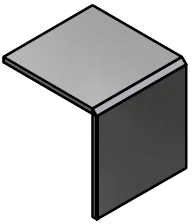 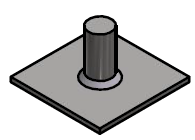 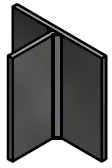 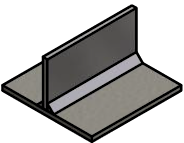 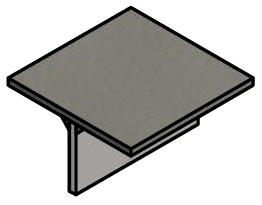 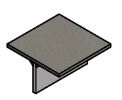 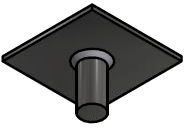 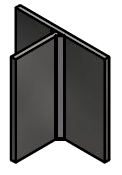 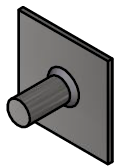 